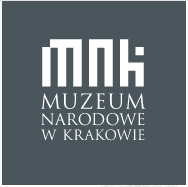 Muzeum Narodowe w Krakowie zaprasza do wzięcia udziału w rekrutacji na stanowisko:ElektrykMiejsce pracy: Kraków
Muzeum Narodowe w Krakowie to najstarsze i największe muzeum z przymiotnikiem "narodowe" w nazwie w Polsce. Jest instytucją kultury z przeszło 140-letnią tradycją. Zbiory, nad którymi sprawujemy pieczę, liczą ponad 900 tysięcy eksponatów, a naszą misją jest upowszechnianie sztuki polskiej i zagranicznej. Zatrudniamy obecnie prawie 600 pracowników w kilkunastu oddziałach zlokalizowanych w Krakowie oraz w Zakopanem.	 Obecnie poszukujemy Elektryka do pracy w Sekcji Systemów Energetycznych Muzeum Narodowego w Krakowie.
Główne obowiązki na stanowisku:Bieżące utrzymywanie systemów elektrycznych i energetycznych w pełnej sprawności;Przegląd rozdzielni, oświetlenia, maszyn i urządzeń elektrycznych;Usuwanie bieżących usterek;Montaż i ustawianie oświetlenia na galeriach (praca na wysokościach).Wymagania: Wykształcenie min. zawodowe; Znajomość systemów elektrycznych i energetycznych;Znajomość obsługi komputera (w tym programów Word, Excel na poziomie podstawowym);Uprawnienia SEP do 1 kV;Zaangażowanie.Oferujemy:
Możliwość przyuczenia;Zatrudnienie w ramach umowy o pracę;Możliwość współpracy z zaangażowanym zespołem specjalistów;Atrakcyjny pakiet socjalny (prywatna opieka medyczna, kasa zapomogowo-pożyczkowa, dofinansowanie wypoczynku);Możliwość udziału w ciekawych wydarzeniach kulturalnych (darmowe wejścia na wszystkie wystawy w MNK).Aplikacje prosimy przesyłać w terminie do 18.07.2021 za pośrednictwem formularza:

https://system.erecruiter.pl/FormTemplates/RecruitmentForm.aspx?WebID=0c862a950d284c689d6a4d72c9144f00 Informujemy, że odpowiemy tylko na wybrane oferty oraz zastrzegamy sobie prawo do zakończenia rekrutacji przed podanym powyżej terminem.W razie pytań dotyczących rekrutacji zachęcamy do kontaktu: Barbara Mastalerz, e-mail: bmastalerz@mnk.pl, tel. +48 12 433 55 14KLAUZULA INFORMACYJNA DLA KANDYDATÓW:
Administratorem Danych Osobowych jest Muzeum Narodowe w Krakowie z siedzibą w Krakowie (kontakt: Al. 3 Maja 1, 30-062 Kraków).

Dane kontaktowe inspektora ochrony danych osobowych: iod@mnk.pl
Podanie danych osobowych w CV jest dobrowolne, lecz konieczne do przeprowadzenia procesu rekrutacyjnego. Konsekwencją niepodania danych osobowych będzie brak możliwości przeprowadzenia postępowania rekrutacyjnego. Dane osobowe przetwarzane będą na podstawie art. 6 ust. 1 pkt. a i c ogólnego rozporządzenia o ochronie danych osobowych z 27 kwietnia 2016 r. (RODO).

Przysługuje Pani/Panu prawo dostępu do treści swoich danych osobowych oraz prawo ich sprostowania, usunięcia, ograniczenia przetwarzania, prawo do przenoszenia danych, prawo do wniesienia sprzeciwu, prawo do cofnięcia zgody na ich przetwarzanie w dowolnym momencie bez wpływu na zgodność z prawem przetwarzania, którego dokonano na podstawie zgody przed jej cofnięciem.

Przysługuje Pani/Panu prawo wniesienia skargi na przetwarzanie danych do Prezesa Urzędu Ochrony Danych Osobowych.

Dane osobowe będą przetwarzane do momentu zakończenia prowadzenia rekrutacji, nie dłużej jednak niż przez trzy miesiące od dnia przesłania CV.

Za zgodą kandydatów w okresie jednego roku od zakończenia procesu rekrutacyjnego dane osobowe będą przetwarzane w kolejnych rekrutacjach prowadzonych przez administratora danych osobowych.

Dane osobowe kandydatów nie będą podlegały zautomatyzowanemu przetwarzaniu.

Proszę o zawarcie w aplikacji zgody o następującej treści:

Wyrażam zgodę na przetwarzanie danych osobowych zawartych w mojej aplikacji przez Muzeum Narodowe w Krakowie z siedzibą w Krakowie, 30-062 Kraków, Al. 3 Maja 1 na potrzeby przeprowadzenia procesu rekrutacji.

Jeśli wyraża Pan/ Pani również zgodę na przetwarzanie danych osobowych po zakończeniu procesu rekrutacyjnego na potrzeby przeszłych rekrutacji również, proszę o dostarczenie drugiej zgody o następującej treści:

Wyrażam zgodę na przetwarzanie danych osobowych zawartych w mojej aplikacji przez Muzeum Narodowe w Krakowie, z siedzibą w Krakowie, 30-062 Kraków, Al. 3 Maja 1na potrzeby przyszłych procesów rekrutacji, w tym również na inne stanowiska. 